Samuel Ross Johnson – Pedigree“Ross” was born and lived in Hull all of his life except for a brief period of Armed Service in WW2.  His family roots were in the fishing town of Filey, Yorkshire.Contents:IntroductionBiographiesSamuel Ross Johnson 1920-1968George Samuel Johnson 1879-1951Jane Skelton 1881–1950Samuel Ross Johnson 1846–1893Betty Warcup 1842-1926Thomas Skelton 1860-1920Mary Crimlis 1861-1927Data EvaluationAppendices1) Samuel Ross Johnson (“Ross”), Hull, 1909–1968.Ross was born in Hull on 13th January 1909 as the second child and only son of George Samuel and Jane Johnson and he was eventually to have 6 sisters.  He was a 2 year old male in the 1911 census with the family living in the Myton district of Hull.Ross met his future wife, Gladys Rowe, in 1935 at the wedding of his friend Eric Pinder to Norah Rowe, and he married Gladys on 7th September 1940.  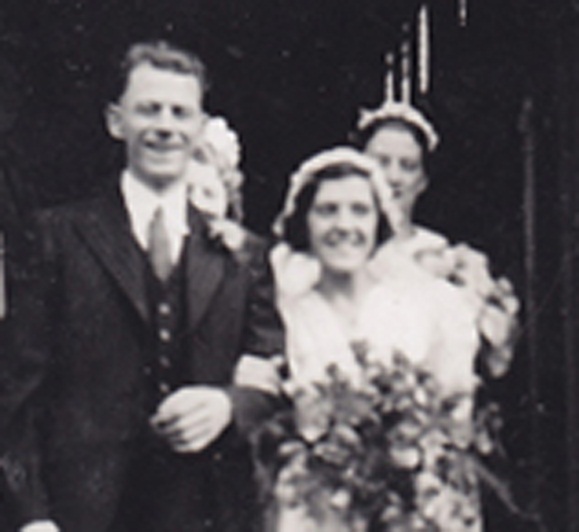 Image: Wedding day of Samuel Ross Johnson and Gladys Muriel Rowe;Source: Johnson Family; Photographer: UnknownRoss joined the Royal Pioneer Corps in May 1941 and his only child, Christine, was born in 1944.Ross died on 30th August 1968 from a brain tumour, his occupation at that point being a general labourer in the tannery.2) George Samuel Johnson, Filey, 1880–1951.George was the eighth and last child of Samuel Ross Johnson, and Betty Warcup, and was born in the January-March quarter of 1880.  In 1881 George was aged one with Fanny 9, and Thomas 7, the two siblings to survive into adult life.George, a Railway Porter, married Jane Skelton at St Stephens Church, Spring Bank, Hull on 28th April 1902.George died in Hull in the July-September quarter of 1951. 3) Jane Skelton, Filey, 1881–1950.Jane Crimlis was the first child of Mary Crimlis, and Thomas Skelton.  Jane was born two weeks before the 1881 census and was with her (unmarried) mother in Murray Street, Filey, with the name Jane Crimlis.  In 1891 Jane had the surname Skelton.At her marriage to George Johnson in 1902 her father was a painter by profession.  Jane died in Hull in 1950.4) Samuel Ross Johnson, Filey, 1846–1893.Samuel Ross was the third child of four, and second son, of Samuel Ross Johnson (1816), and Frances Watkinson.The birth of Samuel Ross in 1846 is deduced from his baptism 9th August 1846, and from his age (47 years) at death.  In the 1851 census he was a 4 year old male living with parents in Filey.In the October–December (possibly 29th November), 1865, he married Betty Warcup.  They had eight children, three surviving into adult life.In the 1881 census Samuel Ross was enumerated as “Ray” and Betty as “Bess”, and living in Chapel Street, Filey.  Ray died in Filey in 1893 aged 47.5) Betty Warcup, Flamborough, 1842–1926.Betty (or Betsy) was the third child and second daughter of Thomas Warcup and Ann Cooling.  She was born in Flamborough, in July or August 1842, and was baptised at St Oswald’s Church, Flamborough, on 28th August 1842.In the October-December (possibly 29th November), 1865 Betty married Samuel Ross Johnson.  They had eight children and Betty died in 1926.6) Thomas Skelton, Snainton, 1860–1920.Thomas Skelton was the third child and second son of Robinson Skelton and Mary Thompson, and he was born in October–December 1860 in Snainton in the registration district of Scarborough.Thomas’s first child, Jane, was born in Filey two weeks before the 1881 census.  In that census Thomas (a painter33), aged 20, was living in Church Street Filey, with his mother Mary, and two elder siblings. In the final quarter of 1881 Thomas married Mary Crimlis, and they went on to have at least eight further children before Thomas died in Scarborough R.D. (probably Filey) in 1920.7)   Mary Crimlis, Filey, 1861–1927Mary Crimlis was the fourth child and fourth daughter of John and Elizabeth Crimlis.  The registration of her birth has not yet been traced, but her baptism was on 20th October 1861 in Filey.In the 1871 Census Mary was a 10 year old Scholar, and in the 1881 census she was lodging in Murray Street, Filey, together with her 2 week old baby, Jane Crimlis.  Mary (aged 20) was unmarried. In the October – December quarter 1881 Mary married Thomas Skelton. She had at least eight further children, her last child, John Crimlisk Skelton, was born in 1907.Mary died in Filey in 1927, aged 64. Data EvaluationOn a scale of confidence from 1 low to 5 high, the evaluation is:Samuel Ross Johnson (1910): 5George Samuel Johnson: 4 Jane Skelton: 4Samuel Ross Johnson (1846): 3Betty Warcup: 4Thomas Skelton: 4Mary Crimlis: 3APPENDICES:1) Pedigree Chart2) Data Evaluation3) Certificates4) BibliographyAppendix 1 – Pedigree Chart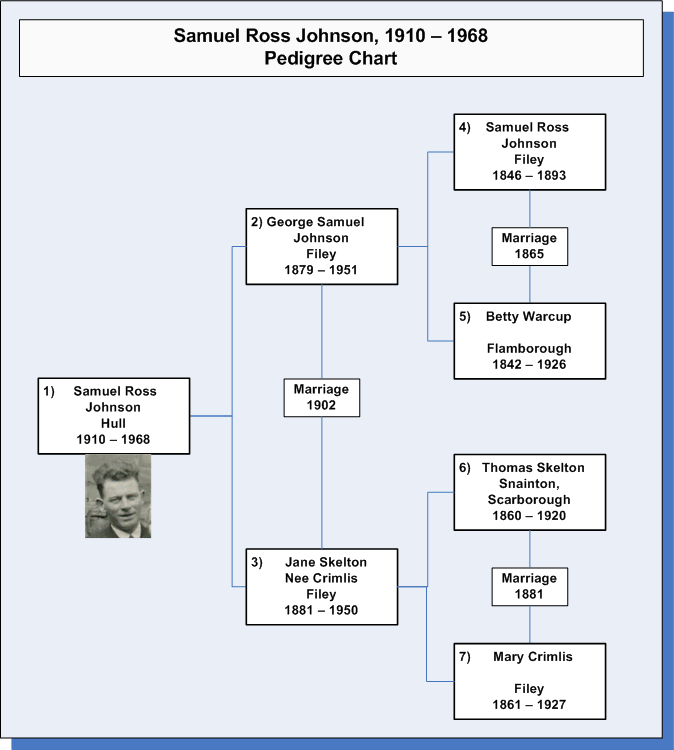 Appendix 2 – Data EvaluationDocuments and sources are scored on a scale of 1 – very poor through to 10 – excellent, and this score is aggregated on a scale of 1 through 5 for the overall quality of the data relating to the individual.  Appendix 3 – CertificatesSamuel Ross Johnson: Birth Certificate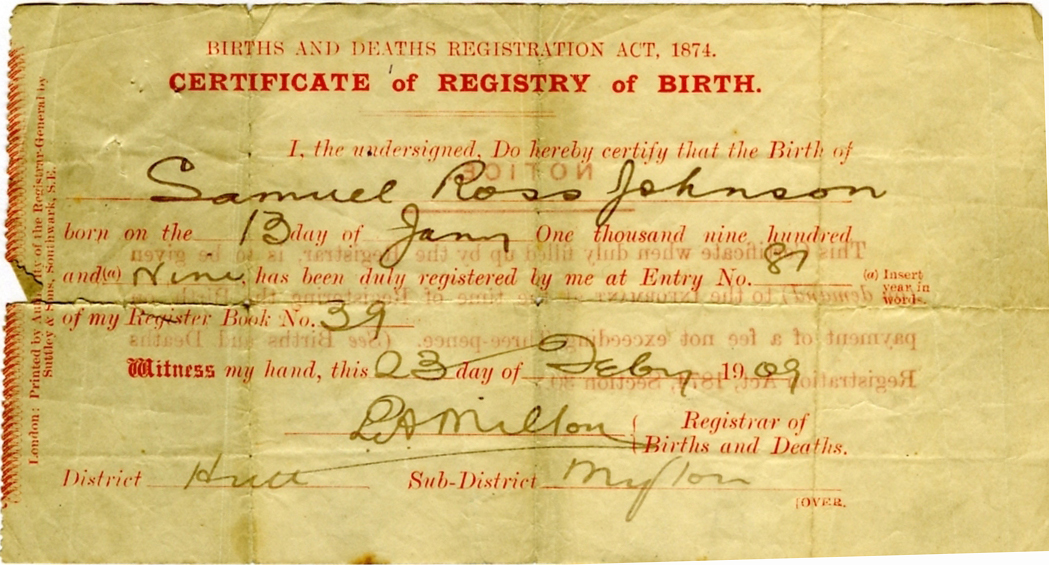 Samuel Ross Johnson, Marriage Certificate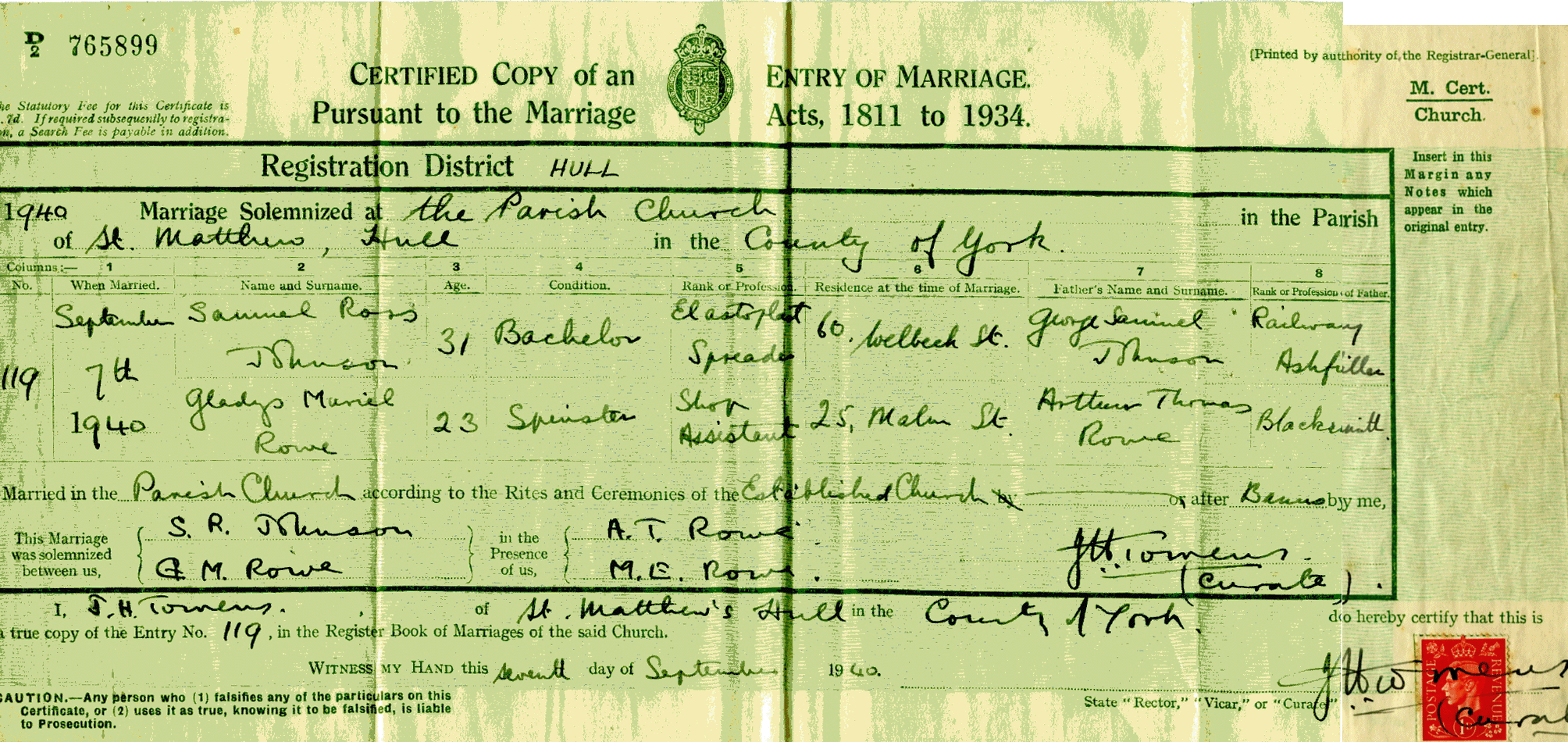 Samuel Ross Johnson: Death Certificate: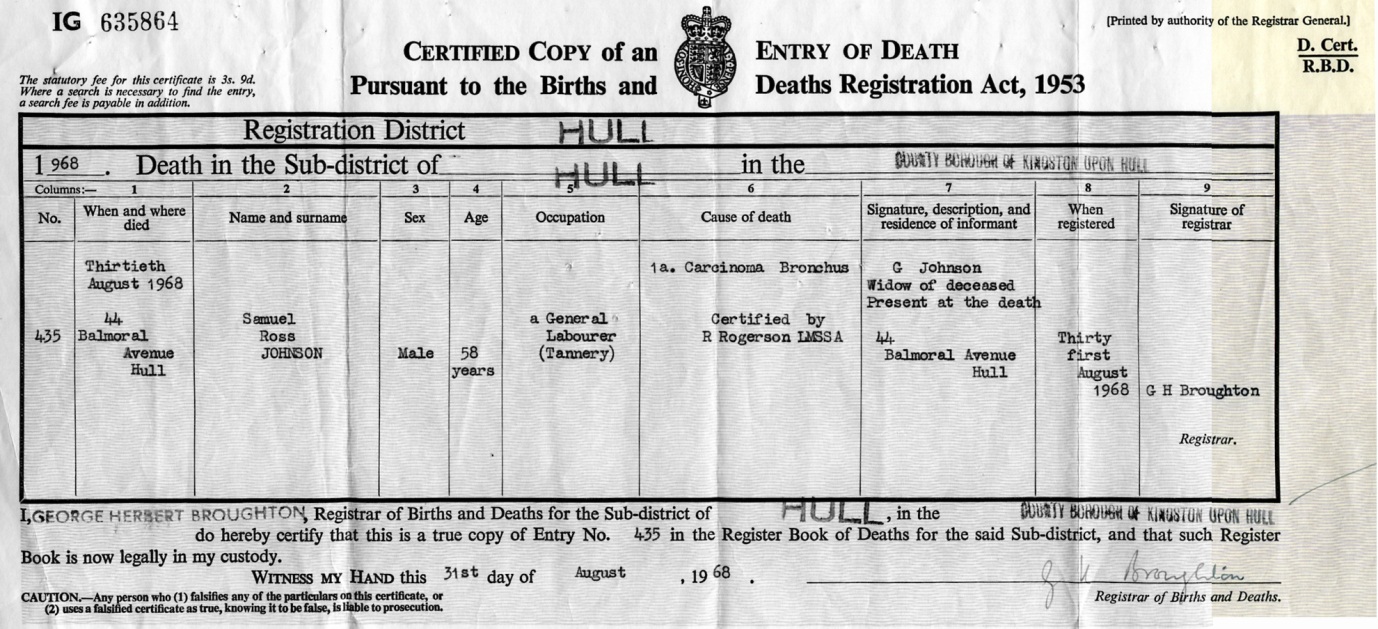 George Samuel Johnson / Jane Skelton Marriage Certificate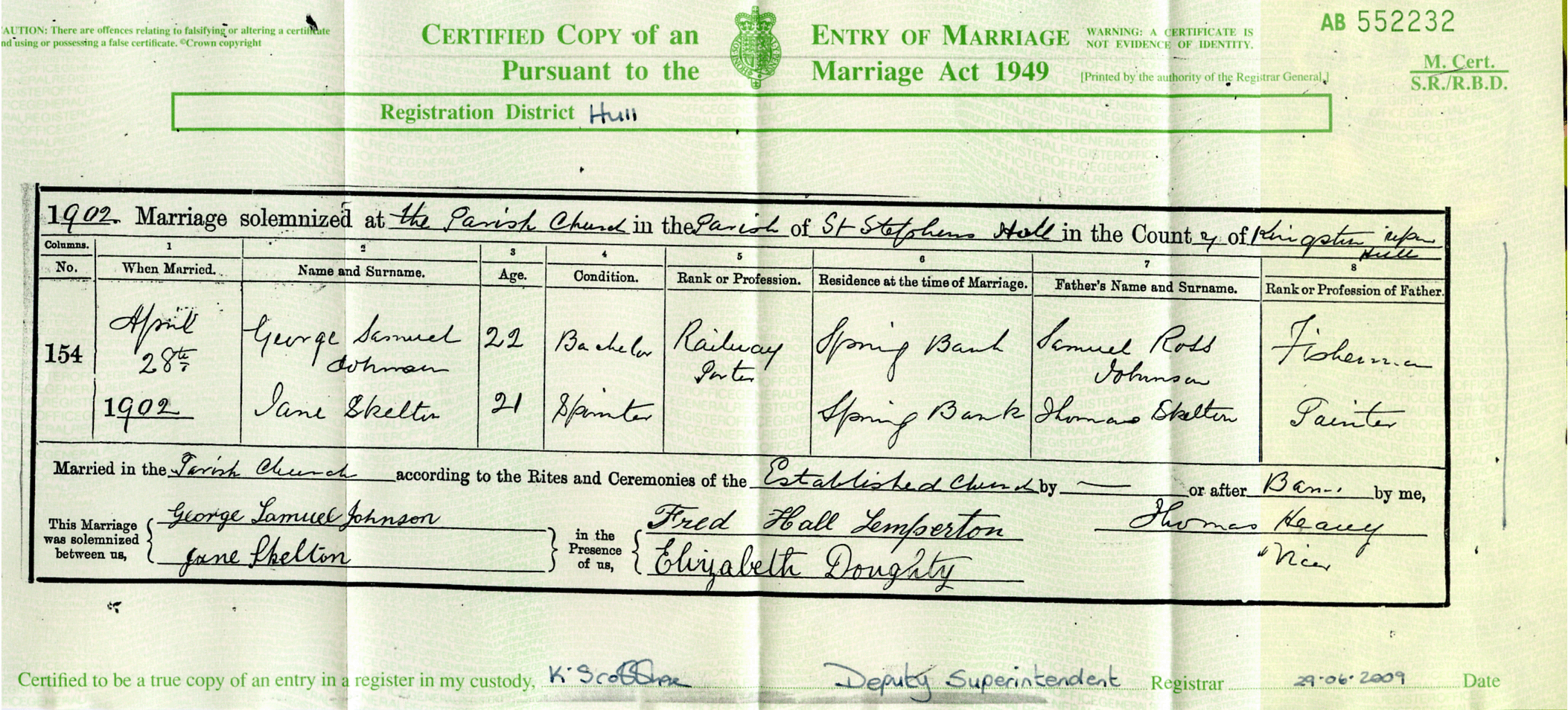 Appendix 4 – BibliographyWebsitesFreeBMD :www.freebmd.org.uk, Birth, Marriage, Death data indices to GRO.FamilySearch: www.familysearch.org: Baptism Data, Census DataChurch Family History: www.pchurch.org.uk/church/index.html Biographical detailsFlamborough Fishing Families: http://www.cimidd.karoo.net/FreeCen: www.freecen.org.uk Census DataThe National Archives http://www.nationalarchives.gov.uk Census definitionsGeograph: www.geograph.org.ukPrimary documentSecondary document copyIndex to secondary documentCorroborationsScore%age.QualityScale 1-5SR Johnson1909BirthOn file1911 Census91940MarriageOn file101968DeathOn fileVerbal9935GS Johnson1880BirthGRO v9d/p3451881 Census91902MarriageOn file101951DeathGRO v2a/p1646834Jane Skelton1881BirthGRO V9d/p3551881 census91891 census1902MarriageOn file101950DeathGRO v2a/p194683 4SR Johnson1846BirthBaptism5CensusDeath1865MarriageGRO V9d, p682Family search71893DeathGRO V9d, p294660 3B Warcup1842BirthGRO VXXXIII, p26Website, baptism91865MarriageGRO V9d, p682Family search71926DeathGRO V9d, p4256734T Skelton1860BirthGRO V9d, p2921881 Census91881MarriageGRO V9d, p67761920DeathGRO V9d, p5056704M Crimlis1861BirthBaptism61871 census1881 census1881MarriageGRO V9d, p67761927DeathGRO V9d, p404Birth of last child6603